Western Carolina University Student Government AssociationOfficial Minutes: January 23rd 2023Vice President CJ Mitchell called the meeting to order at 6:03 PM.Roll called by the President of SenateApproval of AgendaMotion to approve the agenda by Hayden BurrisSeconded by Josie HairPassed by a vocal majorityApproval of last week’s minutes Motion to approve the minutes by Destiny JonesSeconded by Josie HairPassed by a vocal majority New Business – Alyssa Moreau – Chief JusticeBudget Overview – DoF Jared Pressley ASG Update – ASG DelegationGreensboro, North CarolinaSome BOG Members have been looking into having high school seniors submit their SAT and ACT scores again. Mental health awarenessInternal Operations: Changing titles of exec board (ex. Vice President)Government Outreach: Foster relationships with external affairs on campus to work together. HBCU/MSI Relations: Received tabling supplies for February 8th tabling.Graduate Student Relations: Looking for 3-5 Graduate students to be a part of the committee Financial: Looking into the PELL GrantBudget & Finance: RSOs should submit application for financial needsCampus Outreach: Sponsoring/Promoting Community ServiceCouncil of Student Body Presidents: Reviewed 3 pieces of legislation. Some large topic were out of state caps, and NC PTP needs. Health and Wellness: Campus food & Securities, some students at schools are able to donate meal exchanges. Conclusion: Next months meeting is virtual hosted by App State.Old Business - First Reading – S23 – 01 Remove Remaining Mentions of the Finance Committee in SGA Governing Documents.Estefany: Updating some Government Documents. This is continuing from last semester’s S22. It is to help clean it up and make sure there aren’t any conflicts or contradictions. Referred to the Rules & Judiciary CommitteeSecond Reading – 
Closing Business – Senator Updates“Where are we at our out of State cap?” “Our out of state capita has been approved.”Vice President Updates “If you’re free February 1st, the Athletics department is holding a mixer with us before the basketball game. It is 5:30-7 PM”Standing Committees Special CommitteesGuest Updates
Motion to adjourn the meeting until 6:00 pm on Monday, January 23rd by CJ Mitchell.Second by Destiny JonesMeeting adjourned at 6:18 PM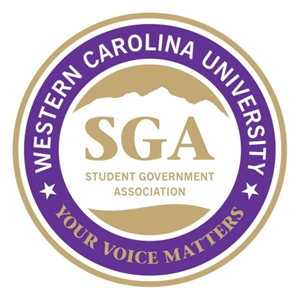 